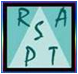 SPTRA Xmas breakfast meeting – 2nd December UpdatesWe had an Xmas quiz – no one got all the answer right but according to the rules (made up in the morning) our winner was Susie Abell who took away a special bottle of prosecco!The Scout HutFollowing the recent opening event we explained that the work continues but with all the support received thus far we can say we have been involved in a project exceeding £45,000 in value – for the childrenStorm tanksThere’s been a delay but the covers over two of the tanks are in place with delayed final commissioning around the end of Feb.Tideway tunnel presentationJosh Roy joined us from Tideway (Balfour Beatty) and delivered a short presentation about the building of the Tideway tunnel – work gets fully under way at the end of Feb.Freshways DairyFinally - the court case involving the dairy and the council is scheduled to start on December 4th.More securityWe have opened what is sure to be a long dialogue with the council about improved gating in the park to deter mopeds gathering and in addition a similar discussion about improvements to the barriers in the Rugby Rd alley which is used as a short cut for mopeds.Recent Scams Criminal are impersonating gas and electricity suppliers and asking for money on the doorstep.Don’t open your door without sight of their ID - No supplier is permitted to ask for or collect money in this way Don’t think about it – call  999You can report any fraud including a scam on Action Fraudhttp://www.actionfraud.police.uk/about-us Police updatesAll of and each of the team had lots to share.In particular – no more things left in cars pleaseYou had new electrical goods over Xmas – don’t leave the new boxes in the front garden – it makes thieves very excitedDon’t leave car keys anywhere near the front door – in fact the microwave is there safest lace to shield them from the devices that can “read” them